GUÍA DE APRENDIZAJE N° 9Estimad@ estudiante, deseo saludarte afectuosamente, esperando que te encuentres bien junto a tu familia. En estos tiempos tan complicados debido a la pandemia, se han implementado algunas alternativas para trabajar juntos a la distancia. Es por ello que he preparado este material para puedas seguir estudiando en casa. En caso de consultas, escribir al mail de tu profesor (a):1° A - 1°B	Viviana Quiero: vivianaquieroi@maxsalas.cl1° C		Leonardo Allendes: leonardoallendes@maxsalas.cl 1° D		Fernando Herrera: fernandoherrera@maxsalas.cl1° E		Rebeca Bustos: rebeca.bustos@maxsalas.clMERCADO: conjunto de relaciones de intercambio que se producen entre un grupo de oferentes y un grupo de demandantes. En otras palabras, el mercado es el conjunto de transacciones que se realizan entre los compradores y los vendedores.  TIPOS DE MERCADO:Mercado financiero o de capitales: donde se captan, se prestan y se toman los recursos financieros, lo que incluye a bancos y aseguradorasMercado laboral: corresponde al mercado del trabajo, donde las familias venden servicios laborales (ofrecen su trabajo) por un salario y las empresas compran dichos servicios (demandan trabajo).Mercado de bienes y servicios: es donde las empresas ofrecen los productos y servicios que producen a las familias u otras empresas, y éstas a su vez demandan dichos bienes y servicios.El MERCADO es el escenario en el que se desenvuelve el sistema económico, el espacio físico y virtual donde se compran y venden bienes y servicios de acuerdo con la ley de oferta y demanda.EL MERCADO FUNCIONA CONSIDERANDO LOS SIGUIENTES COMPONENTES: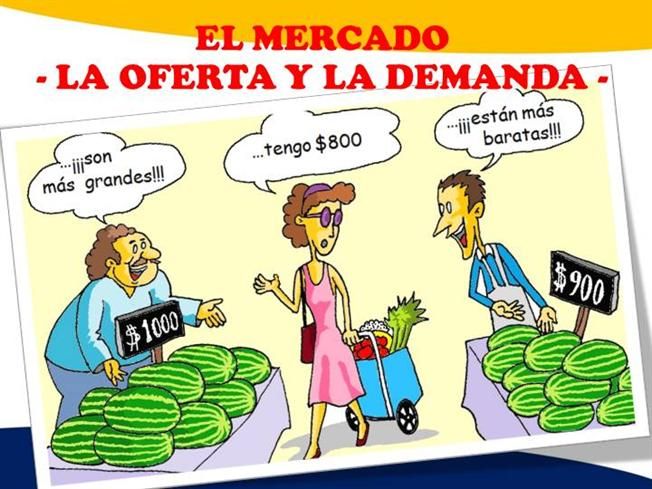 1.- ¿Qué factor determina que la señora de la imagen compre la sandía de uno u otro puesto? 2.- ¿Qué tendrían que hacer los vendedores, para que la señora le comprara la sandía? 3.- Si la señora tuviera $1.000 pesos, ¿a quién de los vendedores le compraría la sandía? 4.- Si solo quedara un puesto con 50 sandías para la venta y llegaran a última hora a comprar 58 dueñas de casas ¿qué pasaría con el precio de las sandías? ¿la demanda y la oferta aumentaría o disminuye? 5.- Si llega un puesto de melones que están sin madurar, pero a un precio más económico, que las sandias y todas las dueñas de casa deciden comprar melones ¿qué pasaría?FACTORES QUE INFLUYEN EN LOS PRECIOSLa cantidad de un bien que compran las personas está muy influida por su precio. El precio es el valor de intercambio que tiene un bien o servicio en el mercado. Está influido por distintos factores, además de la oferta y la demanda. Uno fundamental son los costos de producción, ya que el precio de un bien debe superar o al menos igualar los costos para no generar pérdidas. Otros factores que pueden afectar los precios son la escasez del producto, el tamaño del mercado, el precio de los bienes del mismo tipo, las características de la competencia, los gustos y modas, las características socioeconómicas de quienes podrían desear el producto y los imponderables (coyunturas políticas, climáticas u otras).Esta infografía muestra un supermercado en Fiestas Patrias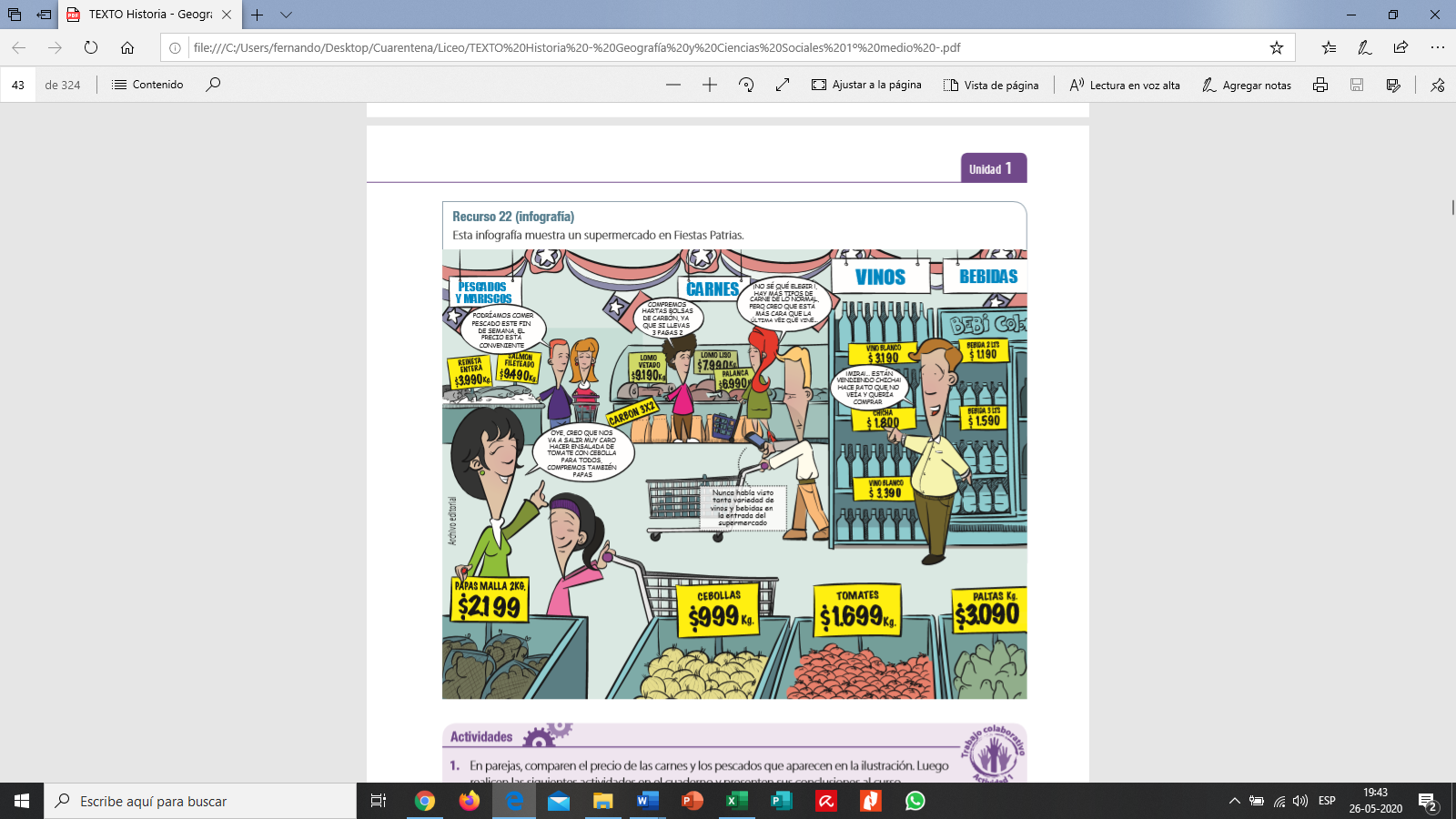 ACTIVIDAD 2: Respecto de la imagen 1.- Compara el precio de las carnes y los pescados que aparecen en la ilustración. Luego realiza las siguientes actividades en el cuaderno:a. Si la demanda solo estuviera influida por el precio, ¿qué productos se venderían más?, ¿por qué?b. ¿Qué otros factores habría que considerar para analizar la demanda en este contexto particular? ¿Qué productos crees que tendrían más demanda? Ejemplifica y argumenta.PAUTA DE AUTOEVALUACIÓNEstimado (a) Estudiante:Te pedimos contestes con responsabilidad, marcando con una X la opción que mejor te represente, la siguiente pauta de autoevaluación con relación al trabajo realizado:Preguntas metacognitivas para reflexionar sobre lo aprendido:Para ayudarte a tomar conciencia de tus propios aprendizajes, te propongo las siguientes preguntas que te ayudarán a reflexionar sobre lo aprendido durante el desarrollo de la guía:¿Qué se hoy del tema estudiado?¿Qué conceptos económicos nuevos aprendí hoy?¿Cómo puedo relacionar esta información con lo que pasa en mi vida familiar?¿Qué puedo aplicar de lo aprendido hoy?ASIGNATURAHistoria, Geografía y Ciencias SocialesNIVELPrimer Año MedioUNIDADComponentes y dinámicas del sistema económico y financiero: la ciudadanía como agente de consumo responsableOBJETIVO APRENDIZAJEExplicar el funcionamiento del mercado (cómo se determinan los precios y la relación entre oferta y demanda) y los factores que pueden alterarlo: por ejemplo, el monopolio, la colusión, la inflación y la deflación, la fijación de precios y de aranceles, entre otros.TEMAEl Funcionamiento del mercadoIndicadorSiempreCasi SiempreAlgunas vecesEsta vez noHe dedicado el tiempo suficiente a resolver esta guíaMe preocupé de leer y clarificar el objetivo de esta actividad propuesta por mi profesor (a)He tomado nota de lo más relevante He pensado en lo que ya sé de este tema para relacionarlo con lo que aprenderéAtendí a las recomendaciones de mi profesor (a) Realicé conexiones entre la información nueva con los que ya sabíaIdentifiqué las dificultades que enfrenté al hacer las actividades Identifiqué e integré nuevo vocabulario especializado propio de las Ciencias SocialesUsé recursos diversos (fuentes digitales, libro de texto, consulta a mis padres) para aprender más de la temática propuestaMe planteo preguntas o desarrollo imágenes mentales para comprender el contenido estudiadoValoré mi responsabilidad como estudiante en mi contexto local y nacionalUtilicé los canales propuestos por el profesor para hacer consultas sobre las actividades sugeridasCreo que puedo aplicar los conceptos y aprendizajes adquiridas, las habilidades desarrolladas a situaciones nuevas